НЕДЕЛЯ НАЧАЛЬНЫХ КЛАССОВДевиз: «Знания! Творчество! Дружба!»С 10 декабря по 17 декабря 2018г.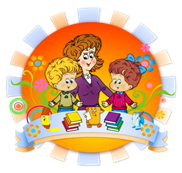 Цели недели:* Создание условий для раскрытия способностей каждого ребёнка, выявление  одарённых детей*  Повышение уровня мотивации к изучаемым предметам*  Воспитание осознания важности знаний в жизни каждого человека*  Развитие умения работать коллективно*  Развитие интеллектуальных, творческих и физических способностей обучающихсяПринципы проведения методической недели:Каждый ребёнок является активным участником всех событий недели.Каждый может попробовать себя в разных ролях, испытать свои силы в различных видах деятельности.Ожидаемые результаты:Повышение качества обученияСоздание условий для  раскрытия способностей и природных задатков личности каждого ребёнкаПовышение самооценки неуверенных  в себе учениковУлучшение микроклимата и взаимопонимания в детском коллективеПланпроведения недели начальных классов1-д кл.Паутова Т.В.1 кл.Брисюк Е.А.2 кл. Виноградова Г.А.3 кл.Хлапова А.Н.4 кл.Куксова Н.В.Понедельник1 день10.12«День нравственности»Девиз дня:«Вершите добрыедела!»Открытие недели.Знакомство с планом проведения недели начальных классов.Внеклассное мероприятие: «Подари тепло души своей»Открытие недели.Знакомство с планом проведения недели начальных классов.Внеклассное мероприятие: «Подари тепло души своей»Открытие недели.Знакомство с планом проведения недели начальных классов.Внеклассное мероприятие: «Подари тепло души своей»Открытие недели.Знакомство с планом проведения недели начальных классов.Внеклассное мероприятие: «Подари тепло души своей»Открытие недели.Знакомство с планом проведения недели начальных классов.Внеклассное мероприятие: «Подари тепло души своей»Вторник2 день11.12«Книги – наши лучшие друзья»Девиз дня: «Читай,думай, рассказывай!»Игра-викторина по литературным сказкамСценка «Осенние хлопоты»Игра-викторина по литературным сказкамСценка «Осенние хлопоты»Игра-викторина по литературным сказкамСценка «Осенние хлопоты»Игра-викторина по литературным сказкамСценка «Осенние хлопоты»Игра-викторина по литературным сказкамСценка «Осенние хлопоты»Среда3 день12.12«Математика-царица наук»Девиз дня: «Считай,смекай, отгадывай!»Конкурс «Парад весёлых человечков» - аппликация из геометрических фигурКонкурс «Парад весёлых человечков» - аппликация из геометрических фигурКонкурс аппликаций из геометрических фигурКонкурс «Математика в пословицах и поговорках»«Весёлый учебник математики» (ребусы, головоломки, весёлые задачи)Среда3 день12.12«Математика-царица наук»Девиз дня: «Считай,смекай, отгадывай!»Акция «Лучшая тетрадь по математике»Акция «Лучшая тетрадь по математике»Акция «Лучшая тетрадь по математике»Акция «Лучшая тетрадь по математике»Акция «Лучшая тетрадь по математике»Четверг4 день13.12«Мы и природа»Девиз дня:«Кто природу бережёт, тот в ладу с собой живёт! КВН по окружающему миру «Знатоки природы»КВН по окружающему миру «Знатоки природы»КВН по окружающему миру «Знатоки природы»КВН по окружающему миру «Знатоки природы»КВН по окружающему миру «Знатоки природы»Пятница5 день14.12 «Великий и могучий русский язык»Девиз дня:«Думай, проверяй, пиши!»Конкурс письма «Лучший каллиграф» (выборы мастера письма)Конкурс письма «Лучший каллиграф» (выборы мастера письма)Конкурс письма «Лучший каллиграф» (выборы мастера письма)Конкурс письма «Лучший каллиграф» (выборы мастера письма)Конкурс письма «Лучший каллиграф» (выборы мастера письма)Понедельник17.12«Деньитогов»Подведение итогов предметной недели, награждение участников недели.Подведение итогов предметной недели, награждение участников недели.Подведение итогов предметной недели, награждение участников недели.Подведение итогов предметной недели, награждение участников недели.Подведение итогов предметной недели, награждение участников недели.